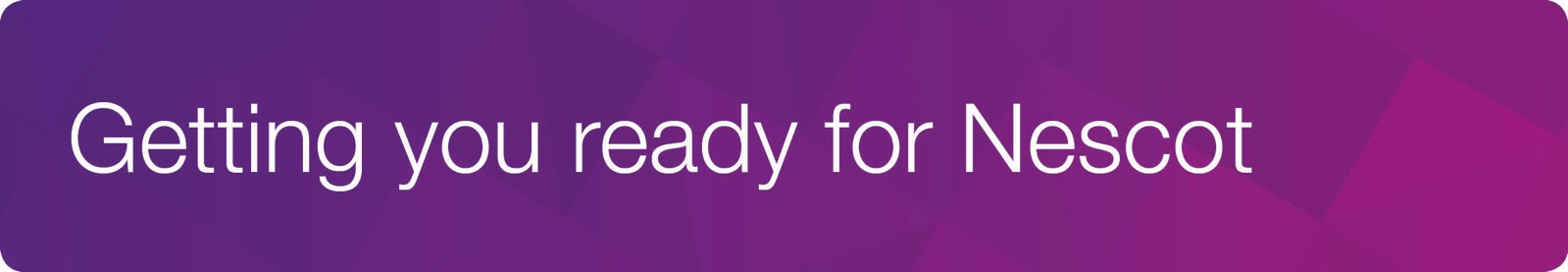 ConstructionHello and welcome to your first ‘Getting you ready for Nescot’ study sheet. Your tutors have devised a number of worksheets and exercises to easy you back into study mode.  These sheets will be used when you start your studies in September, so it is important that you complete them and keep them safe for your start at NESCOT.The first subject is Health & Safety – it is extremely important that you are aware of the safety issues that you will facing when working in the construction industry – these are the same dangers whether you are a plumber, carpentry, bricklayer, electrician or plasterer.Please take some time to research the questions to ensure you get them right – Goodluck!Introduction to Health and Safety for the Construction Industry Topic: SignsDraw a line from the type of sign to the correct colour for that sign.SIGN COLOUR:TYPE OF SIGN:INFORMATION
PROHIBITION
MANDATORY
WARNINGLook at the symbols in the table below, identify the type of sign (as in Que 1) and then explain the meaning of the sign (what does it want you to do or informing you?)What type of sign has a green background and a white symbol?Prohibition signMandatory sign Warning signInformation signBelow are different activities, please list what signs you might find in that work area.Is given as an example to help you get started:Working with loud machinery.           Possible answer: Mandatory sign eye and ear protection to been worn.Working in an area where people are working overhead or at height?AnswerWorking in an area where welding is taking place?AnswerWorking in a dusty area?AnswerOutside the first aid point?  AnswerType of signMeaning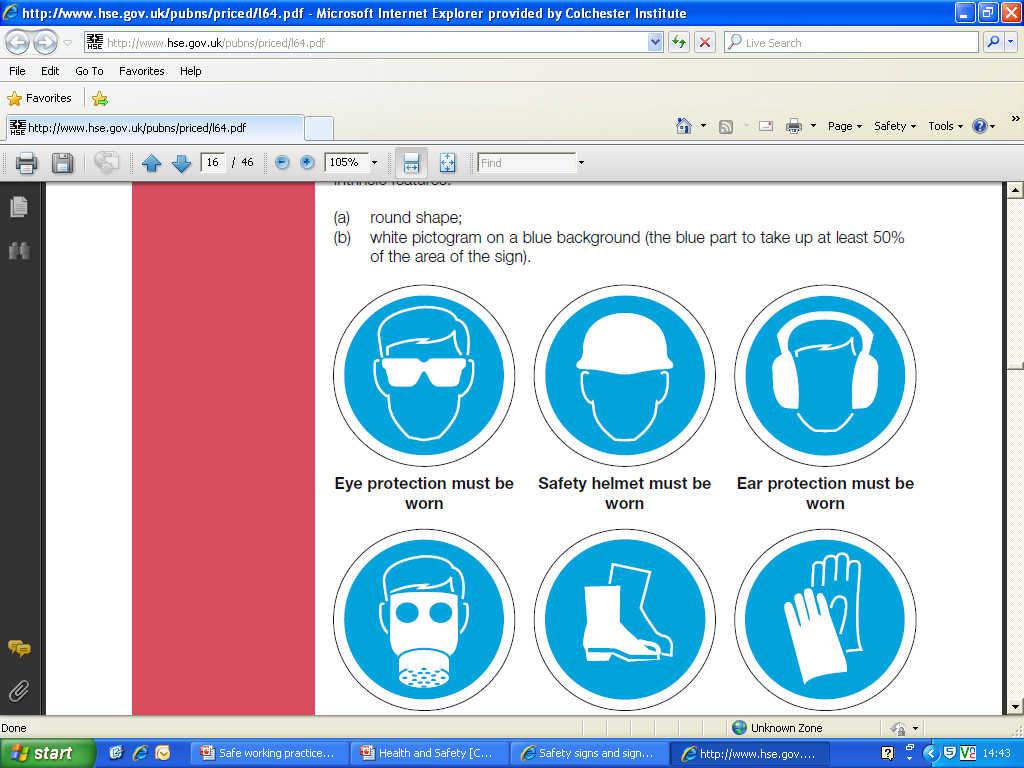 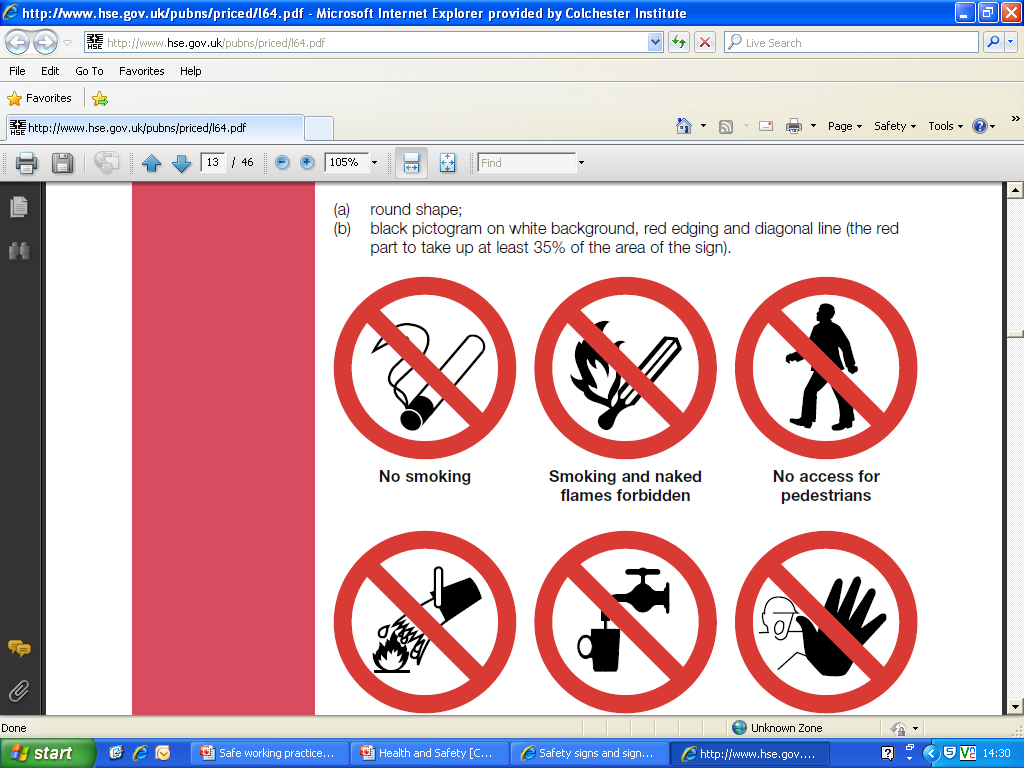 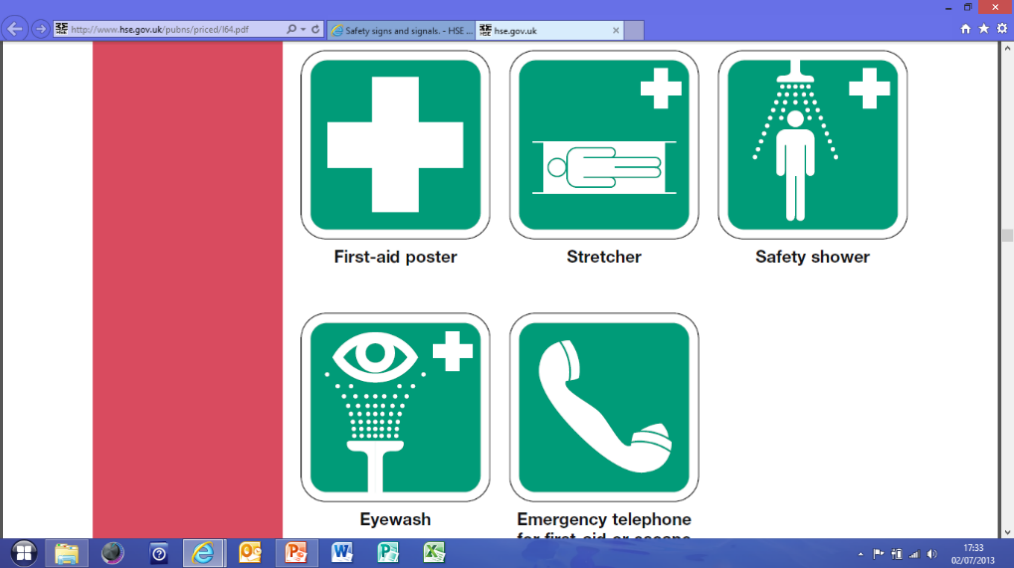 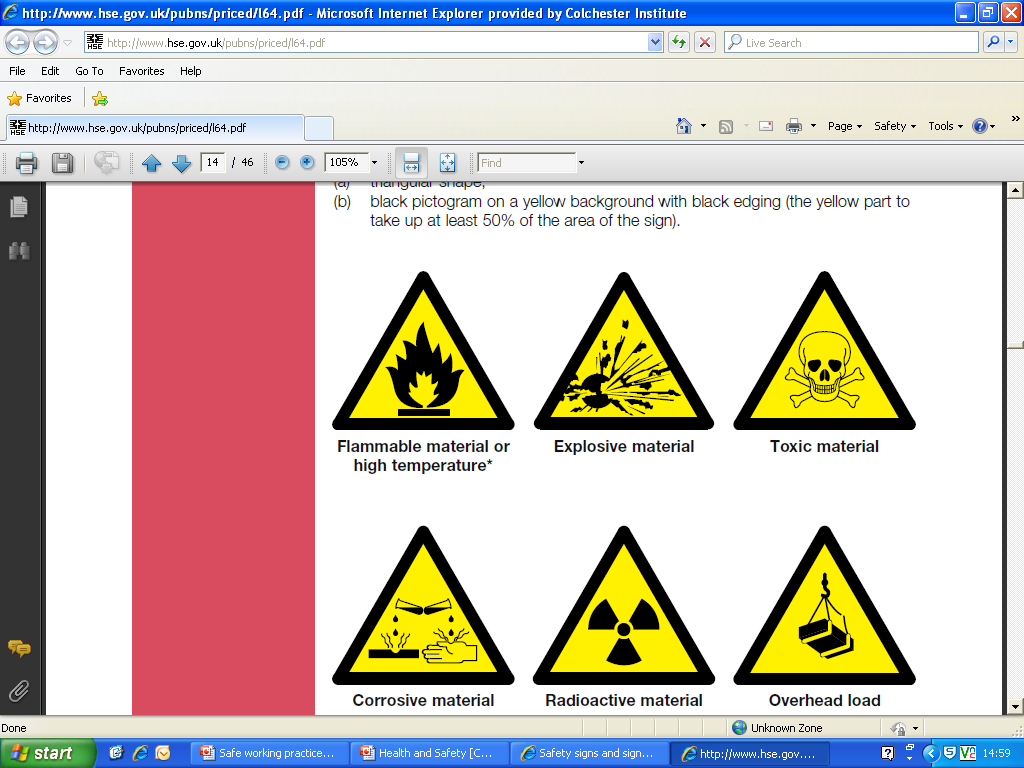 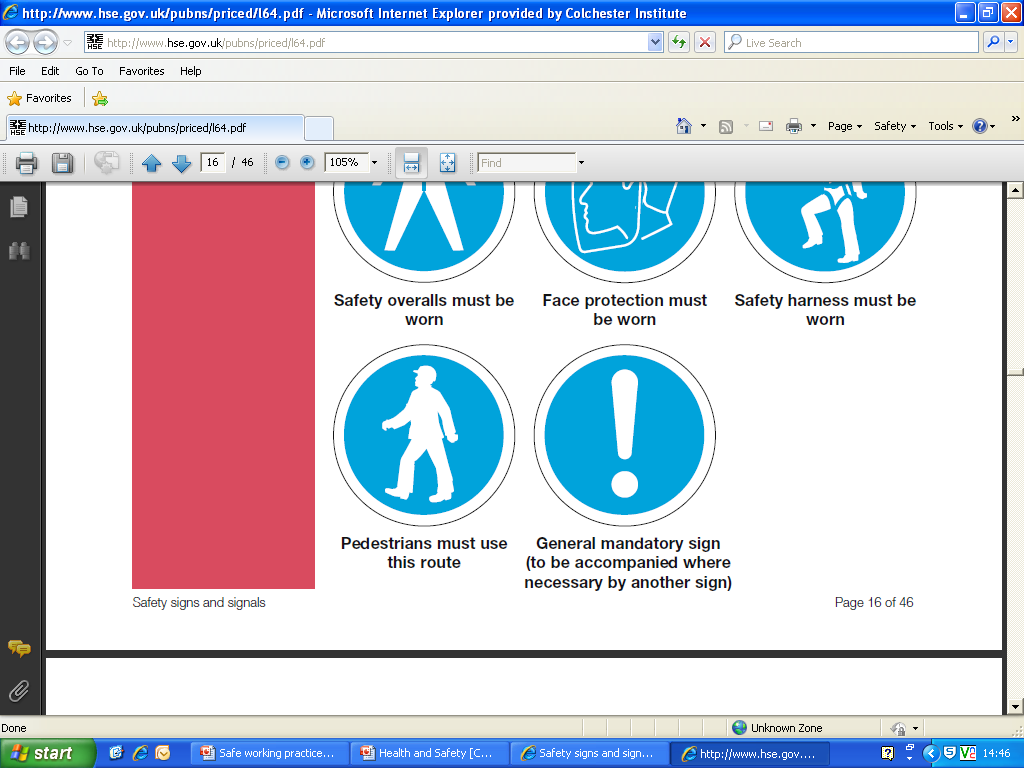 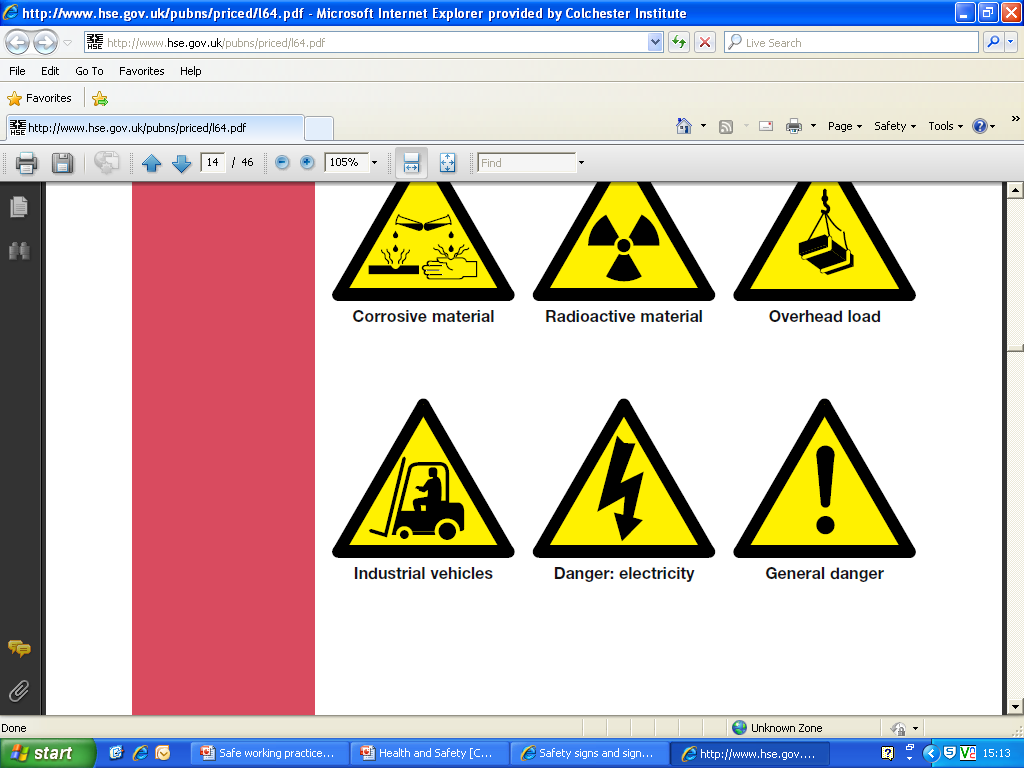 